                                                                                                                                           Vocabulary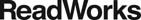 Name:	Date:  	Before answering the questions, please closely read the text where the vocabulary word is used.Please write the vocabulary word:  	What is the meaning of the word as it is used in the text?Identify evidence in the text that supports the meaning you provided for the word.What do you want to remember about the meaning or usage of the word so that you will be able to use it in your speaking or writing?Please write a sentence using the word.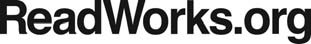 © 2014 ReadWorks®, Inc. All rights reserved.